ДНП "Южная Дача"Контактная информация собственника участка, на территории ДНП "Южная Дача".Не передавайте заполненную анкету третьим лицам. Заполненную анкету можно передать в Администрацию ДНП «Южная Дача» в приёмные часы, либо Председателю Правления ДНП «Южная Дача» Крузе С.В. лично. Данные собственника Фамилия  __________________________________________________Имя     _____________________________________________________Отчество  ___________________________________________________Кадастровый номер участка (из свидетельства о собственности) 47:14:0901003:_________ Адрес электронной почты для рассылки информации ______________________________Паспортные данные: Серия __________________    Номер___________________ Когда выдан:______________________Кем выдан:  ____________________________________________________________________________________________________________________________________________________________Адрес по прописке: _______________________________________________________________________________________________________________________________________________________________________________________________________________________________________________________________Адрес для корреспонденции:  Совпадает с пропиской (отметить)_______________________________________________________________________________________________________________________________________________________________________________________________________________________________________________________________Номер телефона   8 (______) __________- ________- _______Подпись ______________________					Дата___________________ Телефон для справок +7 981 712-36-59 Крузе Светлана Владимировна                          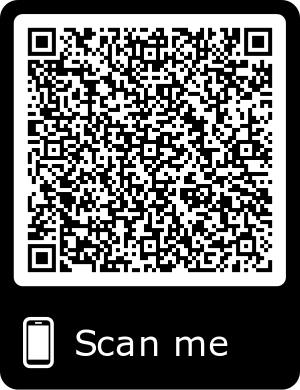 